TYGODNIOWY PLAN PRACY DYDAKTYCZNO-WYCHOWAWCZEJ GRUPY ELFY, ELFIKI, MUMINKI, FRAGLESY, MAPETY15.06.-19.06.2020r.Temat: Lato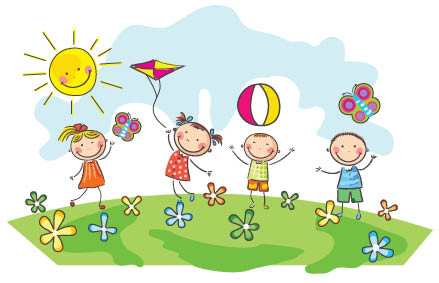 1.Kolory lata.2. Burza3. Tęcza po deszczu.4. Letnia pogoda.5. Lato w sztuce.Po łące biega lato – rozwijanie umiejętności rytmicznych. Wdrażanie do uważnego słuchania utworu i wypowiadania się na jego temat.„Obrazy lata” – doskonalenie umiejętności klasyfikacji. Burza – doskonalenie umiejętności uważnego słuchania tekstu i wypowiadania się na temat jego treści.„Barwy tęczy” – zabawa ruchowa, rozwijanie sprawności fizycznej i koordynacji wzrokowo-ruchowej.„Tęcza w wodzie” – rozwijanie zainteresowań przyrodniczych i badawczych.Pogoda – rozwijanie umiejętności uważnego słuchania utworu i rozumienia jego treści, wypowiadania się na zadany temat.„Letni krajobraz” – twórcza praca plastyczna. Rozwijanie motoryki małej, prawidłowego chwytu pisarskiego, koordynacji wzrokowo-ruchowej. Język angielski – słownictwo: 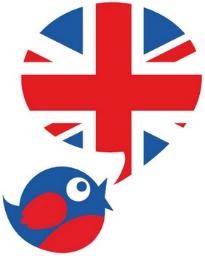       - summer - lato               - rainbow – tęcza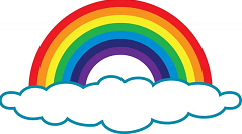                 - colour – kolor                 - storm - burza              - weather - pogoda                - czerwony – red,             - pomarańczowy – orange                  - żółty – yellow     - zielony – green     - niebieski – blue  - granatowy – dark blue     - fioletowy – violet